                                                                                                                                                                                                        О Т К Р Ы Т О Е    А К Ц И О Н Е Р Н О Е     О Б Щ Е С Т В О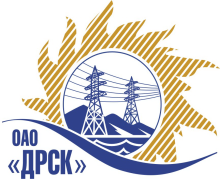 		Протокол выбора победителягород  Благовещенск, ул. Шевченко, 28ПРЕДМЕТ ЗАКУПКИ:Закрытый запрос цен на право заключения Договора на выполнение работ: По закупке № 953.2.:Лот № 24 «Выполнение мероприятий по технологическому присоединению заявителей с максимальной мощностью до 15кВ на территории СП «Приморские центральные ЭС» «Уссурийский район, с. Борисовка»По закупке № 953.3:Лот № 15 «Выполнение мероприятий по технологическому присоединению заявителей с максимальной мощностью до 15кВ на территории СП «Приморские западные ЭС» и СП «Приморские северные ЭС» Анучинский район, с. Анучино (ПСЭС)»            Лот № 16 «Выполнение мероприятий по технологическому присоединению заявителей с максимальной мощностью до 15кВ на территории СП «Приморские западные ЭС» и СП «Приморские северные ЭС» Ольгинский район, с. Милоградово (ПСЭС)».Закупка проводится согласно ГКПЗ 2013г. раздела  2.2.1 «Услуги ТПиР»                № 953  на основании приказа ОАО «ДРСК» от  10.07.2013 г. № 290.Плановая стоимость закупки:   По  закупке №953 лот 2           Лот № 24 -  696 340,00 руб. По  закупке №953 лот 3          Лот № 15 -  489 110,00 руб.; Лот № 16 -  333 490,00 руб.. ПРИСУТСТВОВАЛИ:	На заседании присутствовало 8 членов Закупочной комиссии 2 уровня. ВОПРОСЫ, ВЫНОСИМЫЕ НА РАССМОТРЕНИЕ ЗАКУПОЧНОЙ КОМИССИИ: 1. О признании предложений соответствующими условиям закупки2. О ранжировке предложений Участников закупки. 3. Выбор победителяВОПРОС 1 «О признании предложений соответствующими условиям закупки»ОТМЕТИЛИ:Предложения ООО «Уссурэлектромонтаж» 692502, Приморский край, г. Уссурийск, ул. Штабского, 1 (лот № 24), ООО «Дальний Восток «Энергосервис» Приморский край, г. Владивосток, ул. Снеговая, 42д, оф. 4 (лоты №№ 24, 15, 16),  ОАО «Дальэнергоспецремонт» 690105, г. Владивосток, ул. Бородинская, 4а (лот № 24), ООО «ЭДС» 692519, г. Уссурийск, ул. Тимирязева, 29 (лот № 24), Филиал ОАО «Востоксельэлектросетьстрой» Дальнереченская мехколонна № 92» 692135, Приморский край, г. Дальнереченск, ул. Кирпичная, 10г (лоты № 15, 16)  признаются удовлетворяющим по существу условиям закупки. Предлагается принять данные предложения к дальнейшему рассмотрению.ВОПРОС 2  «О ранжировке предложений Участников закупки»ОТМЕТИЛИ:В соответствии с требованиями и условиями, предусмотренными извещением о закупке и Закупочной документацией, предлагается ранжировать предложения следующим образом:  Лот № 24 «Выполнение мероприятий по технологическому присоединению заявителей с максимальной мощностью до 15кВ на территории СП «Приморские центральные ЭС» «Уссурийский район, с. Борисовка»Лот № 15 «Выполнение мероприятий по технологическому присоединению заявителей с максимальной мощностью до 15кВ на территории СП «Приморские западные ЭС» и СП «Приморские северные ЭС» Анучинский район, с. Анучино (ПСЭС)»Лот № 16 «Выполнение мероприятий по технологическому присоединению заявителей с максимальной мощностью до 15кВ на территории СП «Приморские западные ЭС» и СП «Приморские северные ЭС» Ольгинский район, с. Милоградово (ПСЭС)»ВОПРОС 3  «Выбор победителя»ОТМЕТИЛИНа основании вышеприведенной ранжировки предложений предлагается признать Победителем Участников, занявших первые места, а именно: 	Лот № 24 «Выполнение мероприятий по технологическому присоединению заявителей с максимальной мощностью до 15кВ на территории СП «Приморские центральные ЭС» «Уссурийский район, с. Борисовка» -  ООО «Уссурэлектромонтаж» 692502, Приморский край, г. Уссурийск, ул. Штабского, 1 –  предложение на общую сумму - 647 372,35 руб. без учета НДС (763 899,37 руб. с учетом НДС). Условия финансирования: Текущие платежи выплачиваются Заказчиком ежемесячно в течение 30 календарных дней с момента подписания актов выполненных работ обеими сторонами. Окончательная оплата производиться в течение 30 (тридцати) календарных дней со дня подписания акта ввода в эксплуатацию. Срок выполнения работ: Дата начала работ: с момента заключения договора. Дата окончания работ: в течении 2 месяцев с даты подписания договора подряда. Гарантийные обязательства: своевременное и качественное выполнения работ, гарантия на материалы и оборудование – 36 месяцев. Предложение имеет правовой статус оферты и действует до 11.10.2013 г.          Лот № 15 «Выполнение мероприятий по технологическому присоединению заявителей с максимальной мощностью до 15кВ на территории СП «Приморские западные ЭС» и СП «Приморские северные ЭС» Анучинский район, с. Анучино (ПСЭС)» - Филиал ОАО «Востоксельэлектросетьстрой» Дальнереченская мехколонна № 92» 692135, Приморский край, г. Дальнереченск, ул. Кирпичная, 10г -  предложение на общую сумму - 463 201,00 руб. без учета НДС (546 577,18 руб. с учетом НДС). Условия финансирования: Текущие платежи выплачиваются Заказчиком ежемесячно в течение 30 календарных дней с момента подписания актов выполненных работ обеими сторонами. Окончательная оплата производиться в течение 30 (тридцати) календарных дней со дня подписания акта ввода в эксплуатацию. Срок выполнения работ: Дата начала работ: 01.08.2013 г. Дата окончания работ: 30.09.2013 г. Гарантийные обязательства: гарантия на выполненные работы, а также на устранение дефектов - 36 месяцев. Гарантия на материалы и оборудование – 36 месяцев. Предложение имеет правовой статус оферты и действует до 16.10.2013 г.Лот № 16 «Выполнение мероприятий по технологическому присоединению заявителей с максимальной мощностью до 15кВ на территории СП «Приморские западные ЭС» и СП «Приморские северные ЭС» Ольгинский район, с. Милоградово (ПСЭС)» - Филиал ОАО «Востоксельэлектросетьстрой» Дальнереченская мехколонна № 92» 692135, Приморский край, г. Дальнереченск, ул. Кирпичная, 10г - предложение на общую сумму 319 594,00 руб. без учета НДС (377 120,92 руб. с учетом НДС). Условия финансирования: Текущие платежи выплачиваются Заказчиком ежемесячно в течение 30 календарных дней с момента подписания актов выполненных работ обеими сторонами. Окончательная оплата производиться в течение 30 (тридцати) календарных дней со дня подписания акта ввода в эксплуатацию. Срок выполнения работ: Дата начала работ: 01.08.2013 г. Дата окончания работ: 30.09.2013 г. Гарантийные обязательства: гарантия на выполненные работы, а также на устранение дефектов - 36 месяцев. Гарантия на материалы и оборудование – 36 месяцев. Предложение имеет правовой статус оферты и действует до 16.10.2013 г.РЕШИЛИ:Предложения ООО «Уссурэлектромонтаж» 692502, Приморский край, г. Уссурийск, ул. Штабского, 1 (лот № 24), ООО «Дальний Восток «Энергосервис» Приморский край, г. Владивосток, ул. Снеговая, 42д, оф. 4 (лоты №№ 24, 15, 16),  ОАО «Дальэнергоспецремонт» 690105, г. Владивосток, ул. Бородинская, 4а (лот № 24), ООО «ЭДС» 692519, г. Уссурийск, ул. Тимирязева, 29 (лот № 24), Филиал ОАО «Востоксельэлектросетьстрой» Дальнереченская мехколонна № 92» 692135, Приморский край, г. Дальнереченск, ул. Кирпичная, 10г (лоты № 15, 16 принять к дальнейшему рассмотрению.Утвердить ранжировку предложений.лот № 24: 1 место:  ООО «Уссурэлектромонтаж» г. Уссурийск;2 место: ООО «ЭДС» г. Уссурийск.3 место: ОАО «Дальэнергоспецремонт»  г. Владивосток;4 место: ООО «Дальний Восток «Энергосервис»  г. Владивосток.Лот № 15:1 место: Филиал ОАО «Востоксельэлектросетьстрой» Дальнереченская мехколонна № 92»  г. Дальнереченск;2 место: ООО «Дальний Восток «Энергосервис»  г. Владивосток;Лот № 16:1 место:  Филиал ОАО «Востоксельэлектросетьстрой» Дальнереченская мехколонна № 92»  г. Дальнереченск;2 место:  ООО «Дальний Восток «Энергосервис»  г. Владивосток.Признать Победителем закрытого запроса цен:Лот № 24 «Выполнение мероприятий по технологическому присоединению заявителей с максимальной мощностью до 15кВ на территории СП «Приморские центральные ЭС» «Уссурийский район, с. Борисовка» -  ООО «Уссурэлектромонтаж» 692502, Приморский край, г. Уссурийск, ул. Штабского, 1 –  предложение на общую сумму - 647 372,35 руб. без учета НДС (763 899,37 руб. с учетом НДС). Условия финансирования: Текущие платежи выплачиваются Заказчиком ежемесячно в течение 30 календарных дней с момента подписания актов выполненных работ обеими сторонами. Окончательная оплата производиться в течение 30 (тридцати) календарных дней со дня подписания акта ввода в эксплуатацию. Срок выполнения работ: Дата начала работ: с момента заключения договора. Дата окончания работ: в течении 2 месяцев с даты подписания договора подряда. Гарантийные обязательства: своевременное и качественное выполнения работ, гарантия на материалы и оборудование – 36 месяцев. Предложение имеет правовой статус оферты и действует до 11.10.2013 г.Лот № 15 «Выполнение мероприятий по технологическому присоединению заявителей с максимальной мощностью до 15кВ на территории СП «Приморские западные ЭС» и СП «Приморские северные ЭС» Анучинский район, с. Анучино (ПСЭС)» - Филиал ОАО «Востоксельэлектросетьстрой» Дальнереченская мехколонна № 92» 692135, Приморский край, г. Дальнереченск, ул. Кирпичная, 10г -  предложение на общую сумму - 463 201,00 руб. без учета НДС (546 577,18 руб. с учетом НДС). Условия финансирования: Текущие платежи выплачиваются Заказчиком ежемесячно в течение 30 календарных дней с момента подписания актов выполненных работ обеими сторонами. Окончательная оплата производиться в течение 30 (тридцати) календарных дней со дня подписания акта ввода в эксплуатацию. Срок выполнения работ: Дата начала работ: 01.08.2013 г. Дата окончания работ: 30.09.2013 г. Гарантийные обязательства: гарантия на выполненные работы, а также на устранение дефектов - 36 месяцев. Гарантия на материалы и оборудование – 36 месяцев. Предложение имеет правовой статус оферты и действует до 16.10.2013 г.Лот № 16 «Выполнение мероприятий по технологическому присоединению заявителей с максимальной мощностью до 15кВ на территории СП «Приморские западные ЭС» и СП «Приморские северные ЭС» Ольгинский район, с. Милоградово (ПСЭС)» - Филиал ОАО «Востоксельэлектросетьстрой» Дальнереченская мехколонна № 92» 692135, Приморский край, г. Дальнереченск, ул. Кирпичная, 10г - предложение на общую сумму 319 594,00 руб. без учета НДС (377 120,92 руб. с учетом НДС). Условия финансирования: Текущие платежи выплачиваются Заказчиком ежемесячно в течение 30 календарных дней с момента подписания актов выполненных работ обеими сторонами. Окончательная оплата производиться в течение 30 (тридцати) календарных дней со дня подписания акта ввода в эксплуатацию. Срок выполнения работ: Дата начала работ: 01.08.2013 г. Дата окончания работ: 30.09.2013 г. Гарантийные обязательства: гарантия на выполненные работы, а также на устранение дефектов - 36 месяцев. Гарантия на материалы и оборудование – 36 месяцев. Предложение имеет правовой статус оферты и действует до 16.10.2013 г.ДАЛЬНЕВОСТОЧНАЯ РАСПРЕДЕЛИТЕЛЬНАЯ СЕТЕВАЯ КОМПАНИЯУл.Шевченко, 28,   г.Благовещенск,  675000,     РоссияТел: (4162) 397-359; Тел/факс (4162) 397-200, 397-436Телетайп    154147 «МАРС»;         E-mail: doc@drsk.ruОКПО 78900638,    ОГРН  1052800111308,   ИНН/КПП  2801108200/280150001№        384/УТПиР-ВП             «31» июля 2013 годаМесто в ранжировкеНаименование и адрес участникаЦена и иные существенные условия1 местоООО «Уссурэлектромонтаж»692502, Приморский край, г. Уссурийск, ул. Штабского, 1(ИНН 2511038625; КПП 251101001; ОГРН 1022500866838)Цена: 647 372,35 руб. без учета НДС (763 899,37 руб. с учетом НДС).Условия финансирования: Текущие платежи выплачиваются Заказчиком ежемесячно в течение 30 календарных дней с момента подписания актов выполненных работ обеими сторонами. Окончательная оплата производиться в течение 30 (тридцати) календарных дней со дня подписания акта ввода в эксплуатацию.Срок выполнения работ: Дата начала работ: с момента заключения договора. Дата окончания работ: в течении 2 месяцев с даты подписания договора подряда.Гарантийные обязательства: своевременное и качественное выполнения работ, гарантия на материалы и оборудование – 36 месяцев.Предложение имеет правовой статус оферты и действует до 11.10.2013 г.2 местоООО «ЭДС»692519, г. Уссурийск, ул. Тимирязева, 29(ИНН 2511005027; КПП 251101001; ОГРН 1042502154023)Цена: 656 651,00 руб. без учета НДС (774 848,18 руб. с учетом НДС).Условия финансирования: Текущие платежи выплачиваются Заказчиком ежемесячно в течение 30 календарных дней с момента подписания актов выполненных работ обеими сторонами. Окончательная оплата производиться в течение 30 (тридцати) календарных дней со дня подписания акта ввода в эксплуатацию.Срок выполнения работ: Дата начала работ: с момента заключения договора. Дата окончания работ: в течение 2 месяцев со дня подписания договора.Гарантийные обязательства: гарантия на выполненные работы, а также на устранение дефектов - 36 месяцев..Предложение имеет правовой статус оферты и действует до 15.09.2013.3 местоОАО «Дальэнергоспецремонт»690105, г. Владивосток, ул. Бородинская, 4а(ИНН 2538077318/КПП 2538010001/ОГРН 1032501904258)Цена: 794 969,00 руб. без учета НДС (938 063,42 руб. с учетом НДС).Условия финансирования: Текущие платежи выплачиваются Заказчиком ежемесячно в течение 30 календарных дней с момента подписания актов выполненных работ обеими сторонами. Окончательная оплата производиться в течение 30 (тридцати) календарных дней со дня подписания акта ввода в эксплуатацию.Срок выполнения работ: Дата начала работ: с даты заключения договора. Дата окончания работ: в течении 2 месяцев с даты подписания договора.Гарантийные обязательства: гарантия на выполненные работы, а также на устранение дефектов - 36 месяцев. Гарантия на материалы и оборудование – в соответствии с гарантийным сроком завода производителя.Предложение имеет правовой статус оферты и действует до 25.10.2013.4 местоООО «Дальний Восток «Энергосервис»Приморский край, г. Владивосток, ул. Снеговая, 42д, оф. 4(ИНН 2536209865; КПП 254301001; ОГРН 1082536013614)Цена: 805 299,25 руб. без учета НДС (950 253,12 руб. с учетом НДС).Условия финансирования: Текущие платежи выплачиваются Заказчиком ежемесячно в течение 30 календарных дней с момента подписания актов выполненных работ обеими сторонами. Окончательная оплата производиться в течение 30 (тридцати) календарных дней со дня подписания акта ввода в эксплуатацию.Срок выполнения работ: Дата начала работ: с момента подписания договора. Дата окончания работ: 60 календарных дней со дня подписания договора обеими сторонами.Гарантийные обязательства: гарантия на выполненные работы, а также на устранение дефектов - 36 месяцев. Гарантия на материалы и оборудование – не более гарантийного срока завода производителя.Предложение имеет правовой статус оферты и действует 90 дней с даты вскрытия конвертов.Место в ранжировкеНаименование и адрес участникаЦена и иные существенные условия1 местоФилиал ОАО «Востоксельэлектросетьстрой» Дальнереченская мехколонна № 92»692135, Приморский край, г. Дальнереченск, ул. Кирпичная, 10г(ИНН 2702011141; КПП 250602001; ОГРН 1022701403944)Цена: 463 201,00 руб. без учета НДС (546 577,18 руб. с учетом НДС).Условия финансирования: Текущие платежи выплачиваются Заказчиком ежемесячно в течение 30 календарных дней с момента подписания актов выполненных работ обеими сторонами. Окончательная оплата производиться в течение 30 (тридцати) календарных дней со дня подписания акта ввода в эксплуатацию.Срок выполнения работ: Дата начала работ: 01.08.2013 г. Дата окончания работ: 30.09.2013 г.Гарантийные обязательства: гарантия на выполненные работы, а также на устранение дефектов - 36 месяцев. Гарантия на материалы и оборудование – 36 месяцев.Предложение имеет правовой статус оферты и действует до 16.10.2013 г.2 местоООО «Дальний Восток «Энергосервис»Приморский край, г. Владивосток, ул. Снеговая, 42д, оф. 4(ИНН 2536209865; КПП 254301001; ОГРН 1082536013614)Цена: 566 954,52 руб. без учета НДС (669 006,33 руб. с учетом НДС).Условия финансирования: Текущие платежи выплачиваются Заказчиком ежемесячно в течение 30 календарных дней с момента подписания актов выполненных работ обеими сторонами. Окончательная оплата производиться в течение 30 (тридцати) календарных дней со дня подписания акта ввода в эксплуатацию.Срок выполнения работ: Дата начала работ: с момента подписания договора. Дата окончания работ: 60 календарных дней со дня подписания договора обеими сторонами.Гарантийные обязательства: гарантия на выполненные работы, а также на устранение дефектов - 36 месяцев. Гарантия на материалы и оборудование – не более гарантийного срока завода производителя.Предложение имеет правовой статус оферты и действует 90 дней с даты вскрытия конвертов.Место в ранжировкеНаименование и адрес участникаЦена и иные существенные условия1 местоФилиал ОАО «Востоксельэлектросетьстрой» Дальнереченская мехколонна № 92»692135, Приморский край, г. Дальнереченск, ул. Кирпичная, 10г(ИНН 2702011141; КПП 250602001; ОГРН 1022701403944)Цена: 319 594,00 руб. без учета НДС (377 120,92 руб. с учетом НДС).Условия финансирования: Текущие платежи выплачиваются Заказчиком ежемесячно в течение 30 календарных дней с момента подписания актов выполненных работ обеими сторонами. Окончательная оплата производиться в течение 30 (тридцати) календарных дней со дня подписания акта ввода в эксплуатацию.Срок выполнения работ: Дата начала работ: 01.08.2013 г. Дата окончания работ: 30.09.2013 г.Гарантийные обязательства: гарантия на выполненные работы, а также на устранение дефектов - 36 месяцев. Гарантия на материалы и оборудование – 36 месяцев.Предложение имеет правовой статус оферты и действует до 16.10.2013 г.2 местоООО «Дальний Восток «Энергосервис»Приморский край, г. Владивосток, ул. Снеговая, 42д, оф. 4(ИНН 2536209865; КПП 254301001; ОГРН 1082536013614)Цена: 344 079,71 руб. без учета НДС (406 014,06 руб. с учетом НДС).Условия финансирования: Текущие платежи выплачиваются Заказчиком ежемесячно в течение 30 календарных дней с момента подписания актов выполненных работ обеими сторонами. Окончательная оплата производиться в течение 30 (тридцати) календарных дней со дня подписания акта ввода в эксплуатацию.Срок выполнения работ: Дата начала работ: с момента подписания договора. Дата окончания работ: 60 календарных дней со дня подписания договора обеими сторонами.Гарантийные обязательства: гарантия на выполненные работы, а также на устранение дефектов - 36 месяцев. Гарантия на материалы и оборудование – не более гарантийного срока завода производителя.Предложение имеет правовой статус оферты и действует 90 дней с даты вскрытия конвертов.Ответственный секретарь Закупочной комиссии: Челышева Т.В. «___»______2013 г._____________________________И.о. технического секретаря Закупочной комиссии: Курганов К.В.  «___»______2013 г._______________________________